П О С Т А Н О В Л Е Н И Е	В соответствии с Положением о наградах и почетных званиях Петропавловск-Камчатского городского округа от 24.07.2008 № 51-нд,     Решением Городской Думы Петропавловск-Камчатского городского округа от 01.06.2011 № 395-нд «О представительских расходах и расходах, связанных с приобретением подарочной и сувенирной продукции в Городской Думе Петропавловск-Камчатского городского округа»,     ПОСТАНОВЛЯЮ:за многолетний добросовестный труд, высокий уровень профессионализма, большой личный вклад в организацию и совершенствование воспитательного процесса детей дошкольного возраста и честь в честь 150-летия дошкольного образования в России  наградить Почетной грамотой Главы Петропавловск-Камчатского городского округа (в рамке) и вручить цветы сотрудникам муниципального бюджетного дошкольного образовательного учреждения «Детский сад № 40 комбинированного вида» Петропавловск-Камчатского городского округа:ГлаваПетропавловск-Камчатскогогородского округа                                                                           К.Г. Слыщенко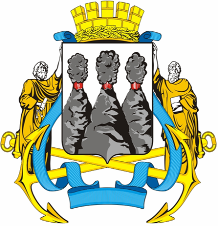 ГЛАВАПЕТРОПАВЛОВСК-КАМЧАТСКОГОГОРОДСКОГО ОКРУГА20 сентября 2013 г. № 121О награждении Почетной грамотой Главы Петропавловск-Камчатского городского округа сотрудников муниципального бюджетного дошкольного образовательного учреждения «Детский сад № 40 комбинированного вида» Петропавловск-Камчатского городского округаМавьян Олеси Валерьевне- младшему воспитателю.Мурамщиковой Татьяне Михайловне- воспитателю.